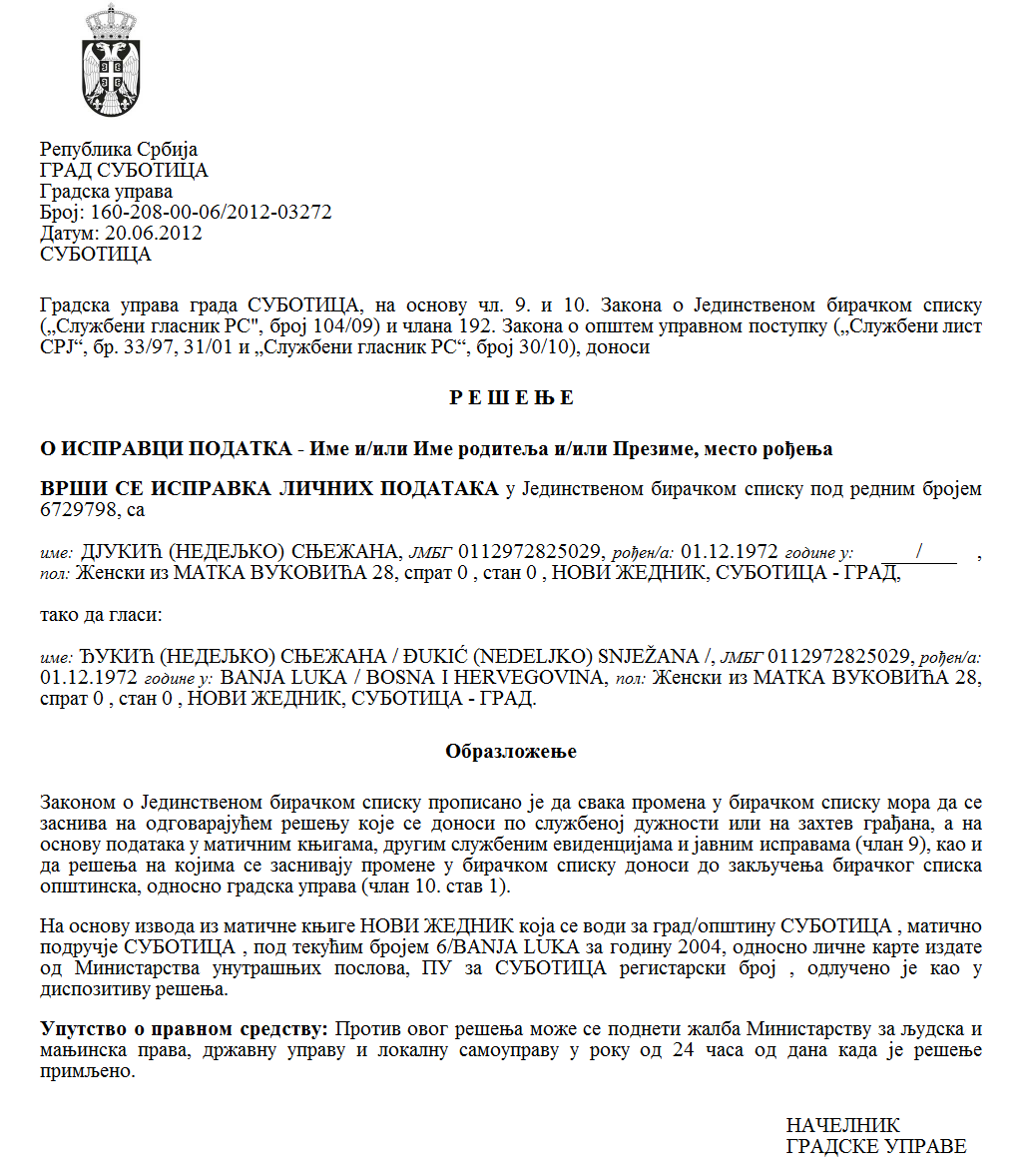 РЕПУБЛИКА СРБИЈААУТОНОМНА ПОКРАЈИНА ВОЈВОДИНАОПШТИНА СЕНТАКонкурсна комисија за спровођење Јавног конкурса за подстицање програма/пројеката или недостајућег дела средстава за финансирање програма/пројеката од јавног интереса за општину Сента које реализују удружења у области у области развијања туризма  Број: 332-3/2023-IIДана: 25.07. 2023. годинеС е н т аНа основу члана 9. Уредбе о средствима за подстицање програма или недостајућег дела средстава за финансирање програма од јавног интереса које реализују удружења („Сл. гласник РС”, број 16/2018) и члана 17. Одлуке о поступку доделе и контроле средстава за подстицање програма или недостајућег дела средстава за финансирање програма од јавног интереса које реализују удружења („Службени лист општине Сента”, број 31/2021), Конкурсна комисија за спровођење Јавног конкурса за подстицање програма/пројеката или недостајућег дела средстава за финансирање програма/пројеката од јавног интереса за општину Сента које реализују удружења у области у области развијања туризма, на седници одржаној 25.07.2023. године, утврђује ЛИСТУ ВРЕДНОВАЊА И РАНГИРАЊА ПРИЈАВЉЕНИХ ПРОГРАМАПОДНЕТИХ НА ЈАВНОМ КОНКУРСУ ЗА ПОДСТИЦАЊЕ ПРОГРАМА/ПРОЈЕКАТА ИЛИ НЕДОСТАЈУЋЕГ ДЕЛА СРЕДСТАВА ЗА ФИНАНСИРАЊЕ ПРОГРАМА/ПРОЈЕКАТА ОД ЈАВНОГ ИНТЕРЕСА ЗА ОПШТИНУ СЕНТА КОЈЕ РЕАЛИЗУЈУ УДРУЖЕЊА У ОБЛАСТИ У ОБЛАСТИ РАЗВИЈАЊА ТУРИЗМАВРЕДНОВАНИ И РАНГИРАНИ ПРОГРАМИ:Сходно средствима обезбеђеним за реализацију овог конкурса, за суфинансирање се предлажу програми удружења од редног броја 1, закључно са редним бројем 5.ПРОГРАМИ КОЈИ НИСУ РАЗМАТРАНИ ЗБОГ ПРИЈАВЕ КОД ДРУГИХ КОНКУРСА: Учесници конкурса имају право увида у поднете пријаве и приложену документацију у року од три радна дана од дана објављивања Листе рангирања.На Листу рангирања учесници конкурса имају право приговора у року од осам дана од дана њеног објављивања. Приговор се може поднети препорученом поштом или непосредно преко писарнице јединице локалне самоуправе Председника општине Сента, на адреси: 24400 Сента, Главни трг 1, са назнаком: „ПРИГОВОР по Јавном конкурсу за подстицање програма/пројеката или недостајућег дела средстава за финансирање програма/пројеката од јавног интереса за општину Сента које реализују удружења у области у области развијања туризма”.                                                                                              Председник Комисије							_____________________________                                                                                           (Корнел Лашковић с.р.)                                                                                                 Чланови Комисије                                                                                _____________________________                                                                                                (Андреа Тот с.р.)                                                                               _____________________________                                                                                               (Агота Барна с.р.)                                                                               _____________________________                                                                                             (Зоран Марчета с.р.)                                                                               _____________________________                                                                                        (Корнелиа Јухас Лашу с.р.)Редни бројДатум пријема пријаваНазив удружењаНазив програмаВредност програма (предложени износ средстава)Број бодова120.03.2023.Савез инвалида рада Војводине Општинска организација Сента Vajdasági Munkarokkantak Szövetsége Zenta Község Munkarokkantak  EgyesületeТуризам200.000,0070221.03.2023.Удружење пензионера – Трећа генерацијаТуристички обилазак места у Војводини110.000,0065322.03.2023.Цивилни центар „Ци-Фи“ СентаCI-FI Civilközpont Zenta MosolytengerXII Дечји фестивал “Море осмеха”XII. Mosolytenger Gyermekfesztivál200.000,00100423.03.2023.Уружења грађана „Интеркултурални Центар“Interkulturális Központ Zentai Helyi Szervezet„Упознајмо Јапан“„Ismerjük meg Japánt“105.000,0065528.03.2023.Удружење „ Зелени Ф Догађаји“„Green F Events“Дани “Халас чарде”Halászcsárdai napok300.000,00100Редни бројДатум пријема пријаваНазив удружењаНазив програма113.03.2023.Удружење   жена   СентаNők     Egyesülete    ZentaТуристички обилазак214.03.2023.Удружење коњички и фијакерски клуб „Вилењак”Táltos-Lovas és Fiákeros Klub ZentaВожња коњском запрегомSétakocsikázás316.03.2023.Спасилачки тим Тиса„ Mentőcsapat Tisza”Реновирање скеле код Батке416.03.2023.Прво аматерско удружење кувара СентаElső Zentai amatőr  Szokácsok EgyesületeГастро караван Сента 2023524.03.2023.Удружење за неговање народних обичаја „Тавирожа“„Tavirózsa” Hagyományápoló EgyesületОснаживање жена за развој туристичке понуде Сента